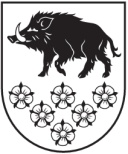 LATVIJAS REPUBLIKAKANDAVAS NOVADA DOMEDārza iela 6, Kandava, Kandavas novads, LV - 3120 Reģ. Nr.90000050886,Tālrunis 631 82028, fakss 631 82027, e-pasts: dome@kandava.lvKandavāAPSTIPRINĀTSKandavas novada domes sēdē2017.gada 27.aprīlī(protokols Nr.4  6.§)Kandavas novada domes saistošie noteikumi Nr.9 “Grozījumi Kandavas novada domes 2010. gada  30. septembra saistošajos noteikumos Nr.24 „Par kārtību, kādā pašvaldība  sniedz palīdzību dzīvojamās mājas renovācijai un restaurācijai dzīvojamās mājas īpašniekam (īpašniekiem) vai dzīvokļu īpašniekiem””Izdoti saskaņā ar likuma „Par pašvaldībām” 43.panta pirmās daļas 13.punktu un likuma „Par pašvaldības palīdzību dzīvokļa jautājumu risināšanā” 27.2 panta piekto daļuIzdarīt Kandavas novada domes 2010.gada 30.septembra saistošajos noteikumos Nr.24 „Par kārtību, kādā pašvaldība  sniedz palīdzību dzīvojamās mājas renovācijai un restaurācijai dzīvojamās mājas īpašniekam (īpašniekiem) vai dzīvokļu īpašniekiem” (turpmāk- noteikumi) šādus grozījumus:Svītrot noteikumu 5.5. apakšpunktu. Svītrot noteikumu 7.5. apakšpunktu. Svītrot noteikumu 12.1.1. apakšpunktu.Svītrot noteikumu 12.2.1. apakšpunktu.Svītrot noteikumu 15.2. apakšpunktu. Svītrot noteikumu 15.3. apakšpunktu. Kandavas novada domes priekšsēdētājs   (personiskais paraksts)   A.ĶiegelisPaskaidrojuma raksts Kandavas novada domes saistošo noteikumu Nr. 9“Grozījumi Kandavas novada domes 2010. gada 30. septembra saistošajos noteikumos Nr.24 „Par kārtību, kādā pašvaldība  sniedz palīdzību dzīvojamās mājas renovācijai un restaurācijai dzīvojamās mājas īpašniekam (īpašniekiem) vai dzīvokļu īpašniekiem”” PROJEKTAMKandavas novada domes priekšsēdētājs   (personiskais paraksts)  A.Ķieģelis1. Projekta nepieciešamības pamatojums.Kandavas novada domes saistošie noteikumi Nr.24 „Par kārtību, kādā pašvaldība  sniedz palīdzību dzīvojamās mājas renovācijai un restaurācijai dzīvojamās mājas īpašniekam (īpašniekiem) vai dzīvokļu īpašniekiem” (turpmāk- Noteikumi) apstiprināti 2010. gada 30. septembra sēdē ( Nr.9, 3.§), ar grozījumiem, kas izdarīti Kandavas novada domes sēdē 2013. gada 25. septembrī (protokols Nr. 13, 12.§) un  2017. gada 23. februārī (protokols Nr. 2, 3.§). 2017. gada 8. marta Vides aizsardzības un reģionālās attīstības ministrija savā vēstulē (reģ. Nr. 3-12-2/566) norāda, ka pamatojoties uz pieņemtajiem grozījumiem, Kandavas novada domes saistošie noteikumi Nr.6 „Grozījumi Kandavas novada domes 2010. gada 30. septembra saistošajos noteikumos Nr.24 „Par kārtību, kādā pašvaldība  sniedz palīdzību dzīvojamās mājas renovācijai un restaurācijai dzīvojamās mājas īpašniekam (īpašniekiem) vai dzīvokļu īpašniekiem”” ir nepieciešams veikt grozījumus Noteikumos.    2. Īss projekta satura izklāsts.Ar grozījumiem tiek svītroti Noteikumu 5.5., 7.5., 12.1.1., 12.2.1., 15.2. un 15.3. apakšpunkti.3. Informācija par plānoto projekta ietekmi uz pašvaldības budžetu.Projekts nerada papildus ietekmi uz pašvaldības budžetu.4. Informācija par plānoto projekta ietekmi uz uzņēmējdarbības vidi pašvaldības teritorijā.Projekts nerada ietekmi uz uzņēmējdarbības vidi pašvaldības teritorijā.5. Informācija par administratīvajām procedūrām.Noteikumu grozījumi izskatīt Kandavas novada domes Finanšu, plānošanas un novada attīstības  komitejā 2017. gada 20. aprīlī. Noteikumu grozījumi apstiprināti Kandavas novada domes sēdē 2017. gada 27. aprīlī un elektroniskā veidā nosūtīti Vides aizsardzības un reģionālās attīstības ministrijai atzinuma sniegšanai. 6. Informācija par konsultācijām ar privātpersonām.Konsultācijas ar privātpersonām, izstrādājot saistošos noteikumus, nav veiktas.